ПЗ 3 Геометрические характеристики плоских сечений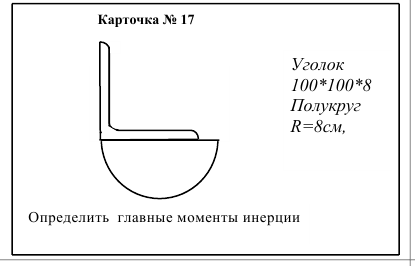 ПЗ 4 Кручение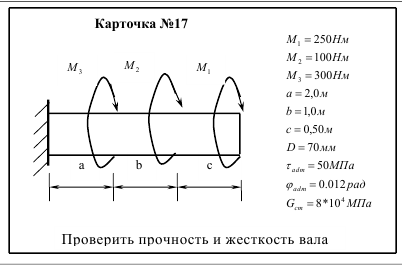 